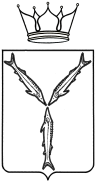 МИНИСТЕРСТВО КУЛЬТУРЫ САРАТОВСКОЙ ОБЛАСТИП Р И К А Зот 07.08.2020 № 01-15/288г. СаратовО внесении изменения в приказ Министерства культуры областиот 31 декабря 2019 года № 01-15/678На основании приказа министерства культуры Саратовской области от 30 июля 2020 года № 01-15/280 «О финансировании интернет-проекта «Стань читателем онлайн», Положения о министерстве культуры Саратовской области, утвержденного постановлением Правительства Саратовской области от 24 марта 2006 года № 84-П ПРИКАЗЫВАЮ:Внести в приказ министерства культуры Саратовской области 
от 31 декабря 2019 года № 01-15/678 «Об утверждении государственных заданий министерства культуры области государственным библиотекам области на оказание государственных  услуг (выполнение работ) на 2020 год и на плановый период 2021 и 2022 годов» следующие изменения:	приложение № 1 к приказу изложить в новой редакции согласно приложению.	Контроль за исполнением настоящего приказа возложить 
на заместителя министра культуры области Каляеву С.А.Министр		            Т.А. Гаранина